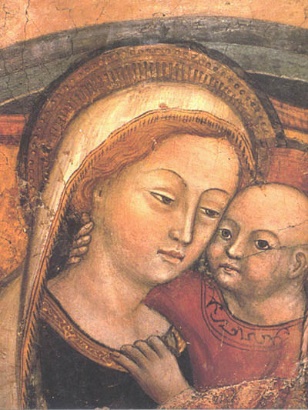 SACRED TRIDUUMEaster is the greatest feast of the Liturgical Calendar and most properly involves the celebration of the Mass of the Lord’s Supper, the Passion of the Lord and the Easier Vigil (or Sunday morning). Please make every effort to participate in all three Liturgies.Mass of the Lord’s Supper: Thurs 7.00pmThe Passion of the Lord: Fri 3.00pmThe Easter Vigil: Sat 8.30pmST PEREGRINE NOVENAThe Novena is normally held on the 3rd Saturday of the month but as this month this will be Holy Saturday, the Novena has been moved to the following week, Saturday 27th April.COLLECTIONSLast week’s offertory collection came to £684£366 was donated to the Sick & Retired Priests Fund.Many thanks for your ongoing support of the parish.CHRISM MASSArchbishop Tartaglia will celebrate the Chrism Mass with the priests of the Archdiocese in St Andrew’s Cathedral at 11.00am on Thursday 18th April. During this Mass the priests renew their promises and the Archbishop consecrates the Sacred Oils for use in the celebration of the Sacraments. This is a beautiful and uplifting celebration and worth attending if you are free. POPE FRANCIS TWEETSMay the Lord always give us hope for the future and strength to keep going. @PontifexKNIGHTS OF ST COLUMBAThe Knights of St Columba are looking for new members to join our organisation.  We are looking for all men aged 18 years to 65 to assist us to promote the work of the  Catholic Church, to help our clergy, to help others in need, to get involved in all the work that we do throughout Scotland. If you think you are suitable and are interested in joining us, or would like more information, please contact John O' Donnell on 07854886425 or Paul Laird on 07875499608.RCAG YOUTH EVENTLenten Holy Hour with Archbishop Tartaglia. 16 – 35?  Come along to RCAG Youth’s Lenten Holy Hour with Archbishop Tartaglia on Monday, 15th April, 19:00 – 20:15 at St. Andrew’s Cathedral.  It will be a great way to prepare your hearts for the joy of Easter.  We hope to see you there! www.rcagyouth.co.uk” STRONGHOLD FESTIVAL, CRAIG LODGE DALMALLY “Calling all 16 to 35 year olds… Stronghold Festival is for YOU!  Join hundreds of young people on this 4-day Catholic Festival in the Highlands of Scotland for a powerful weekend of Adoration, Sacraments, music, talks, discussions, mountain walks, fellowship and loads more!  24 – 27th May 2019, Craig Lodge, Dalmally.  Check out the amazing line up of speakers and book your place through our page: www.facebook.com/StrongholdFestival - we hope to see you there!”ANNUAL PRO-LIFE CHAINPlease join SPUC (Scotland) and Archdiocese on Saturday 27th  April, from 11am, for the Annual Pro-Life Chain on Lothian Road, Edinburgh. This year we commentate the 51st Anniversary of the implementation of the Abortion Act. Since the Act was passed more than nine million unborn children who have been killed and countless mothers and fathers have been hurt by abortion.  For those interested, we will also be praying the Rosary, led by Archbishop Cushley from 10am in Sacred Heart Church, Edinburgh. For more information contact charlie@spucscotland.org or 0141 221 2094. HAVE YOU EVER CONSIDERED ADOPTION?Have you ever considered adoption as a way to grow your family? Could you provide a loving, stable family environment for a child who needs a home? If you would like to find out more about the adoption process, please visit www.stmargaretsadoption.org.uk or contact us on 0141 332 8371 or e-mail info@stmargaretsadoption.org.uk.PRO-LIFE MASSThis month’s Pro-Life Mass is on Wednesday, 17th April in Blessed John Duns Scotus, 270 Ballater St, Gorbals G5 0YT. There will be Adoration at 6pm, followed by Rosary at 7pm and Mass at 7.30pm. All welcome. The celebrant will be Fr Paul Denney.RACHEL’S VINEYARD RETREATA retreat for spiritual and emotional healing after abortion will be held north of Glasgow on Tuesday 14th – Thursday 16th May 2019.  This confidential, supportive retreat is powerful for anyone who has been affected by their own or someone else’s abortion experience. For more information, please call Sr Andrea on 07816 942824 or email Marene via the enquiry form on the website www.rachelsvineyard.org.uk THE CATHOLIC NURSES GUILD OF SCOTLANDThe international Nurses Day Mass will take place in The Glass Chapel, Carfin, on Wednesday 15th May at 7pm.  All health care workers and friends are welcome.  Contact:  01475 725252, e-mail janecharkin@yahoo.co.uk or 0131 665 3639POPE FRANCIS WRITES:	REJOICE AND BE GLADPope Francis renewed the Lord’s call to holiness in his recent Apostolic Exhortation Gaudete et Exsultate.  SIGNS OF HOLINESS IN TODAY’S WORLD147. Finally, though it may seem obvious, we should remember that holiness consists in a habitual openness to the transcendent, expressed in prayer and adoration. The saints are distinguished by a spirit of prayer and a need for communion with God. They find an exclusive concern with this world to be narrow and stifling, and, amid their own concerns and commitments, they long for God, losing themselves in praise and contemplation of the Lord. I do not believe in holiness without prayer, even though that prayer need not be lengthy or involve intense emotions.148. Saint John of the Cross tells us: “Endeavour to remain always in the presence of God, either real, imaginative, or unitive, insofar as is permitted by your works”.[109] In the end, our desire for God will surely find expression in our daily lives: “Try to be continuous in prayer, and in the midst of bodily exercises do not leave it. Whether you eat, drink, talk with others, or do anything, always go to God and attach your heart to him”.FERTILITY CARE SCOTLAND We are opening a new clinic in the Diocesan offices, Paisley on alternative Monday evenings from 7 – 9pm. We run clinics in Edinburgh, Hamilton, Aberdeen and Paisley. At Fertility Care Scotland we teach The Billings Ovulation Method of Natural Fertility Regulation, which helps couples achieve or postpone pregnancy in a natural way. We can help couples optimize their chances of conceiving. Our service is free and confidential and no appointment is necessary. We invite you to come and visit us at one of our clinics. Phone: 0141 221 0858; E-Mail: info@fertilitycare.org.uk;www.fertilitycare.org.uk Join us on facebook  www.facebook.com/fertilitycarescotland  Follow us on Twitter:  www.twitter.com/billingsscot VOCATION DISCERMENTA series of evening of catechesis, prayer and support has been organised for next year. Anyone considering their future and what God is calling them to do is welcome. The next meeting is at 7.00pm pm on Fri 12th April 2019 in Turnbull Hall, Southpark Terrace, G12 8LG.